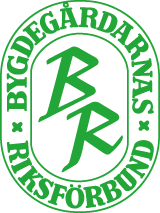 Verksamhetsplan För Dalarnas Bygdegårdsdistrikt 2020Dalarnas Bygdegårdsdistrikt Distriktet omfattar hela Dalarnas län. Det är ca 102 bygdegårdar i distriktet som är anslutna till Bygdegårdarnas Riksförbund. Distriktet har en ideelltarbetande styrelse bestående av 8 ledamöter. Distriktet är den sammanhållande länken mellan bygdegårdsföreningarna och Bygdegårdarnas riksförbund. Medlemsföreningarna och föreningsstyrelseledamöterna erbjuds utbildning av distriktet inom deras respektive ansvarsområden. Distriktsstyrelsen har som mål att besöka ett antal föreningar varje år.Bygdegårdar – mötesplatser för en levande attraktiv landsbygdDen allmänna samlingslokalen är en arena för alla med en demokratisk värdegrund, där utrymme finns för folkbildning, kultur, möten och fest. Vi stödjer våra bygdegårdar i att skapa förutsättningar för en levande landsbygd. Bygdegården är ett nav för service social samvaro och lokal utveckling.Integration – möte mellan kulturerBygdegården fungerar för hela bygden med kulturmöten mellan människor i olika generationer och med olika bakgrund. Våra lokaler kan bli platsen där nyanlända och de som under lång tid bott i bygden lär känna varandra.Landsbygdsutveckling – Hela Sverige skall leva/DalarnaVi erbjuder stöd och information till föreningar i frågor kring landsbygdsutveckling och arbetar för attraktiva bygder bl.a. med stöd av landsbygdsprogrammet. Målet är att många av bygdegårdsföreningarna kommer att söka medel för att utveckla bygdegården och bygden.Ungdomar är framtiden – Släpp in ungdomarnaUngdomarna skall ta plats i våra bygdegårdar. Vi arbetar för att få fler unga ledamöter i våra styrelser och mer ungdomsverksamhet. Vi uppmuntrar föreningarna att anordna aktiviteter riktade mot barn och ungdomar. Med modern teknik på plats i bygdegården kan lokalen bli en plats för mer verksamhet.Konsten och kulturen får människor att växaFilm är en viktig del av dagens kulturutbud. Vi jobbar för att få fler bygdegårdar att visa film, som ”biograf”, eller via DVD/blue-ray. I samverkan med Scenkonst Dalarna och Dalateatern har en ”Utbudskatalog Scenkonst” framtagits som uppdateras årligen. Vi vill underlätta för föreningarna att arrangera både barn- och vuxenkultur genom ett visst ekonomiskt stöd. Tillsammans med Studieförbundet Vuxenskolan ordnas informationsträffar och vikten av samverkan i arrangörskap. Vi planerar en projektansökan för utvecklingsprojekt som ska bidra till att öka samverkan mellan Region Dalarnas verksamheter, föreningsliv och kulturskapare.Miljö för en hållbar framtidVi arbetar efter miljöplanen och för att få många fler bygdegårdar att skaffa miljödiplom. En aktiv information förs om vikten av miljöarbete i föreningarna. Inte minst med tanke på att miljöarbetet är ett kriterium när man söker medel ur landsbygdsprogrammet.InformationsträffarDistriktet kommer att fortsätta anordna föreningsträffar i olika delar av länet angående vikten av utveckling och investering i fastighet, uppmuntra föreningarna att genomföra försäkringsbolagets webbutbildning ”Säker föreningsgård”. Uppmuntra till modernisering av lokalerna samt utemiljö och miljögodkända avlopp. Övriga viktiga områden är informationen om försäkringsavtalet och skadeförebyggande åtgärder och energieffektivisering. Vi kommer även sprida goda exempel på föreningar som har sökt och beviljats medel från olika instanser.